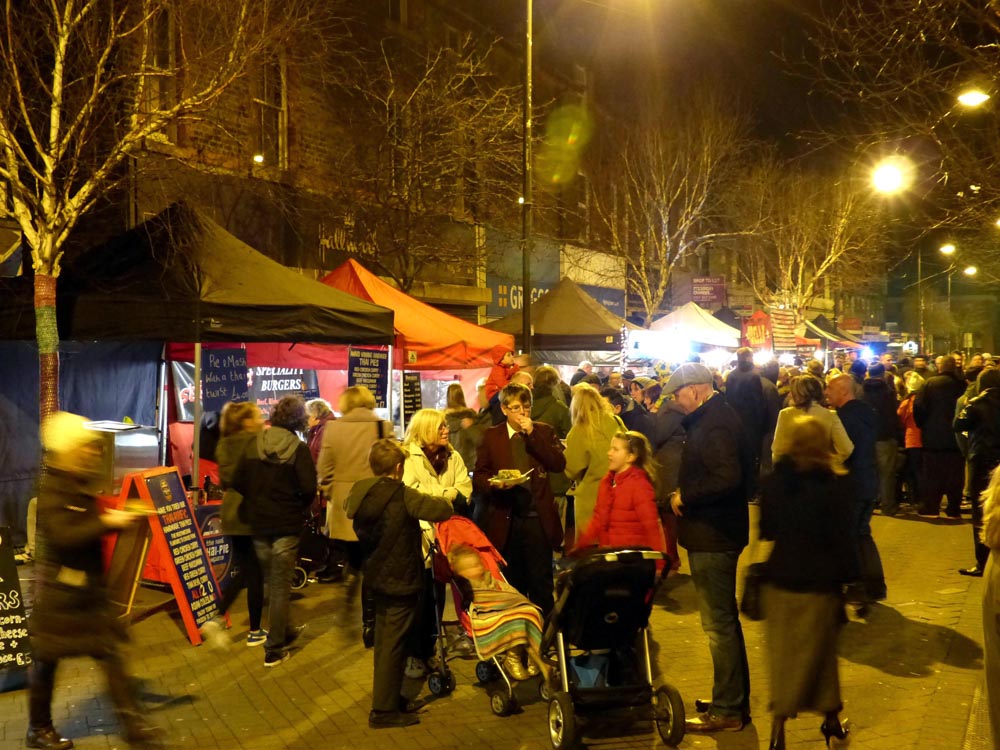 Reference Norman Caesar. (2014, February 27). Street food event Crosby Village. Geograph Britain and Ireland. https://commons.wikimedia.org/w/index.php?curid=123607576Within the creative commons the below referencing weas used. I was not easily able to relocate the image to reference for the use in the CRAAP evaluation activity. [[File:Street food event Crosby Village - geograph.org.uk - 3868343.jpg|Street_food_event_Crosby_Village_-_geograph.org.uk_-_3868343]]Street food event Crosby Village - geograph.org.uk - 3868343.jpgDescribe how your selection would support learners’ understanding of an element or concept for a course.My search began with a focus on busy events. In teaching an events class I found interest in locating such an image; the image will be used to question the students understanding of what needs to occur before the planning begins. I feel this question will expose prior knowledge. Summarize your search strategy (use of keywords, Boolean search operators).I used Booleans; the Booleans used were busy AND event and community. Does this image incorporate diversity and inclusion?I feel the image would be better serving is it included further diversity in event participants. I feel this could lead to another engaging conversation with students.I could ask:Does the image include representation of the potential participants? Why or why not?   